Heathlands Primary Academy Curriculum Map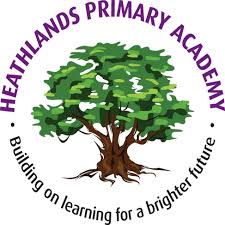 Year 5 (Spring 2)EnglishOver the course of this academic year the children will be working towards the following objectives.MathsOver the course of this half term the children will be working towards the following objectives.Readingread age-appropriate books with confidence and fluency (including short novels) read aloud with some intonation that shows understanding work out the meaning of words from the context explain and discuss their understanding maintaining a focus on the topic and using notes where necessary, and justify ideas with evidencedraw on inferences such as inferring characters’ feelings, thoughts and motives from their actions, and justify inferences with evidencepredict what might happen from details stated and implied retrieve, record and present information from non-fiction distinguish between statements of fact and opinionidentify how structure and presentation contribute to meaningsummarise the main ideas drawn from more than one paragraph, identifying key details that support the main ideasidentify and discuss themes and conventions able to appreciate subtleties and nuances in textsdiscuss and evaluate how authors use language, including figurative language, considering the impact on the readermake comparisons within and across books participate in discussions about books; challenging views courteouslyexpress views about books and provide reasoned justifications for their viewsWritingUses direct and reported speech for characterisation   Uses setting to create mood Includes some significant interaction between characters through action, description and character responses  Confidently and consistently uses the main features of text type Adapts sentence structure to the text type  Links sentences within paragraphs Uses subordinate and embedded clauses to write varied sentences Uses paragraphs to signal a change in time, scene, action, mood or person   Uses shifts in time and place to create plots with more than one narrative thread  Uses capital letters, full stops, question marks, exclamation marks, commas in lists, apostrophes and inverted commas with accuracy Proof reads to check for errors in spelling, grammar and punctuationUses a colon to introduce a list and a semi-colon within a list Ensures the consistent and correct use of tense throughout a piece of writing  Uses relative/embedded clauses beginning with; who, which, where, when, whose and that   Uses commas to clarify meaning or avoid ambiguity  Chooses words and phrases that both engage the reader and support the purpose   Chooses words for deliberate effect on the reader  Uses a range of similes, personification and metaphors to deliberately affect the reader   Spells most of the Y5 and Y6 keywords with accuracy Chooses which shape of a letter to use when given choices and decide whether or not to join specific letters Chooses the writing implement that is best suited for a task  Handwriting is increasingly legible and consistent Uses devices to build cohesion Identify multiples and factors, including finding all factor pairs of a number, and common factors of two numbers.Divide numbers mentally drawing upon known facts.Divide numbers up to 4 digits by a one-digit number using the formal written method of short division and interpret remainders appropriately for the context.Choose an appropriate strategy to solve a calculation based upon the numbers involved (recall a known fact, calculate mentally, use a jotting, written method).Select a mental strategy appropriate for the numbers involved in the calculation.Solve problems involving addition, subtraction, multiplication and division and a combination of these, including understanding the meaning of the equals sign.Solve problems involving multiplication and division, including scaling by simple fractions and problems involving simple rates.Distinguish between regular and irregular polygons based on reasoning about equal sides and angles.Use the properties of rectangles to deduce related facts and missing lengths and angles.Identify 3-D shapes, including cubes and other cuboids, from 2-D representations.Compare and classify geometric shapes, including quadrilaterals and triangles, based on their properties and sizes.Recognise mixed number and improper fractions and convert from one form to the other.Add and subtract fractions with the same denominator and denominators that are multiples of the same number (using diagrams).Write mathematical statements > 1 as a mixed number, e.g.
 +  =  = 1.Calculate and compare the area of rectangles (including squares), and including using standard units, square centimetres (cm²) and square metres (m²) and estimate the area of irregular shapes.Understand the difference between liquid volume, including capacity and solid volume.Estimate (and calculate) volume (for example, using 1cm3 blocks to build cuboids (including cubes)).Use, read and write standard units of length and mass to a suitable degree of accuracy.Estimate and calculate capacity.Calculate and interpret the mode, median and range.Add and subtract numbers mentally with increasingly large numbers and decimals to two decimal places.Add and subtract whole numbers with more than 4 digits and decimals with two decimal places, including using formal written methods.Choose an appropriate strategy to solve a calculation based upon the numbers involved (recall a known fact, calculate mentally, use a jotting, written method).Select a mental strategy appropriate for the numbers involved in the calculation.Solve addition and subtraction multi-step problems in contexts, deciding which operations and methods to use and why.